Change Proposal ConsultationWhat is the purpose of this Impact Assessment?As part of the Change Process, we ask your organisation to carry out an Impact Assessment (IA) in order for us to understand the impacts on your organisation; and your views and opinions on each Change Proposal (CP) we present to you through this CP Consultation (CPC). By answering the questions, your IA will help us to:determine the costs and impacts of the changes; establish realistic implementation timescales; and consider the cost-benefit of each change. Your views and comments will then be presented to the appropriate Committee: Imbalance Settlement Group (ISG) and/or Supplier Volume Allocation Group (SVG), who will make a decision on whether a change should be made.What is in this document? This document contains:an impact assessment form for each CP in this CPC batch; anda number of questions for you to answer, relating to each CP, as necessary. Attached to this document are Assessment Consultations (ACs) for each CP in the CPC batch. The AC provides detailed information on the background, solution, potential impacts and costs associated with each CP. Reading the Assessment Consultations in order will help you complete your response. The following CPs are included in the batch:Where can I find more information?Once the CPC has been issued, we will publish further information and details of these CPs on the ELEXON Website.For details on the expected impacts on participants, please refer to the CP Participant Impact Matrix tab of the Change Register.  Impact AssessmentHow do I respond to this Consultation?In order to respond, please carry out an IA by completing the forms below for each specific change. Please return your response using the attached forms by 5:00pm on Friday 2 May 2014.Please let me know as soon as possible if you are unable to meet this deadline. ELEXON Change ManagementContact Details	It may be necessary for us to contact you directly if we need to discuss your response further. Therefore, please provide a point of contact from your organisation by completing the table below:  REVIEW CP redlined text (CP1407 v2.0) – (BSCP128)Please review the redlined text for CP1407 v2.0 and use the following table to enter any comments you have.REVIEW CP redlined text (CP1407 v2.0) – (BSCP128: Appendix 3)Please review the redlined text for CP1407 v2.0 and use the following table to enter any comments you have.REVIEW CP redlined text (CP1407 v2.0) – (BSCP128: Appendix 4)Please review the redlined text for CP1407 v2.0 and use the following table to enter any comments you have.REVIEW CP redlined text (CP1407 v2.0) – (BSCP128: Appendix 5)Please review the redlined text for CP1407 v2.0 and use the following table to enter any comments you have.REVIEW CP redlined text (CP1407 v2.0) – (BSCP128: Appendix 6)Please review the redlined text for CP1407 v2.0 and use the following table to enter any comments you have.REVIEW CP redlined text (CP1407 v2.0) – (BSCP128: Appendix 7)Please review the redlined text for CP1407 v2.0 and use the following table to enter any comments you have.REVIEW CP redlined text (CP1407 v2.0) – (BSCP128: Appendix 8)Please review the redlined text for CP1407 v2.0 and use the following table to enter any comments you have.REVIEW CP redlined text (CP1407 v2.0) – (BSCP128: Appendix 9)Please review the redlined text for CP1407 v2.0 and use the following table to enter any comments you have.REVIEW CP redlined text (CP1407 v2.0) – (BSCP128: Appendix 10)Please review the redlined text for CP1407 v2.0 and use the following table to enter any comments you have.REVIEW CP redlined text (CP1409) – (BSCP502)Please review the redlined text for CP1409 and use the following table to enter any comments you have.REVIEW CP redlined text (CP1409) – (BSCP504)Please review the redlined text for CP1409 and use the following table to enter any comments you have.REVIEW CP redlined text (CP1409) – (BSCP514)Please review the redlined text for CP1409 and use the following table to enter any comments you have.REVIEW CP redlined text (CP1410) – (BSCP514)Please review the redlined text for CP1410 and use the following table to enter any comments you have.REVIEW CP redlined text (CP1411) – (BSCP502)Please review the redlined text for CP1411 and use the following table to enter any comments you have.REVIEW CP redlined text (CP1411) – (BSCP514)Please review the redlined text for CP1411 and use the following table to enter any comments you have.CPC00740: 07 April 2014CPC00740 contains four Change Proposals for Impact Assessment by your organisation: CP1407 v2.0, CP1409, CP1410 and CP1411. 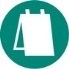 When to return your responsePlease return your completedresponse using theforms below by5:00pm Friday 2 May 2014to elexon.change@elexon.co.ukPlease tell us as soon aspossible if you are unableto meet this deadline.Change ProposalsChange ProposalsChange ProposalsChange ProposalsCP no.TitleSVA/CVASummary of ProposalAttached DocumentsCP1407 v2.0Updates to current LLF audit templatesCVA/SVAThis is version 2.0 of CP1407 which proposes to create a set of optional templates with consistent formatting for the Licensed Distribution System Operators (LDSOs) to complete as part of the annual Line Loss Factor (LLF) audit. As such amendments have been made to the current BSCP128 Appendices and an additional three Appendices have been added.CP1407 v2.0 FormCP1407 v2.0  ACCP1407 v2.0  BSCP128 redlined text v0.2CP1407 v2.0  BSCP128: Appendix 3 redlined text v0.2CP1407 v2.0  BSCP128: Appendix 4 redlined text v0.2CP1407 v2.0  BSCP128: Appendix 5 redlined text v0.2CP1407 v2.0  BSCP128: Appendix 6 redlined text v0.1CP1407 v2.0  BSCP128: Appendix 7 redlined text v0.1CP1407 v2.0  BSCP128: Appendix 8 redlined text v0.1CP1407 v2.0  BSCP128: Appendix 9 redlined text v0.2CP1407 v2.0  BSCP128: Appendix 10 redlined text v0.1CP1409Change of Measurement Class process for advanced MetersSVACP1409 proposes to formalise the following prior to the potential implementation of P272: clarification on the appointment process options; introduce a requirement on the HHMOA to include the time of the initial register reading sent to the HHDC as well as the date; include an explicit reference to the transfer of commissioning details; clarify that a notification of removal of the NHH Meter should be sent whether the Meter is physically removed or not; and remove the requirement in BSCP504 for NHHDCs to send the P0028 100kW Demand Report to the Panel.CP1409 FormCP1409 ACCP1409 BSCP502 redlined text v0.1CP1409 BSCP504 redlined text v0.1CP1409 BSCP514 redlined text v0.1CP1410Transfer of Outstation Level 3 Passwords for advanced MetersSVACP1410 proposes a two-stage process for transferring the D0313 flow, which will provide the HHMOA with the information needed in sufficient time to plan for the CoMC date, whilst allowing the NHHMOA not to surrender control of the Meter until their de-appointment date.CP1410 FormCP1410 ACCP1410 BSCP514 redlined text v0.1CP1411Remove exemption from Proving Tests for Code of Practice 10 Metering SystemsSVACP1411 proposes to remove the exemption from Proving Tests for Code of Practice (CoP) 10 Metering Systems in BSCP514 8.3.1 and BSCP502 4.6.1. Proving Tests will then be mandatory for all HH Metering Systems.CP1411 FormCP1411 ACCP1411 BSCP502 redlined text v0.1CP1411 BSCP514 redlined text v0.1Any questions?If you require further information on this change or have any queries,please contact:Claire Anthony on020 7380 4293Claire.Anthony@elexon.co.uk orelexon.change@elexon.co.uk.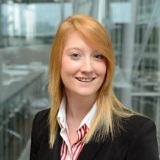 Organisation name:Roles in which you operate: (e.g. Supplier, HHDC, etc.)Contact Name:Contact email:Phone no:Change Proposal Impact Assessment Form Change Proposal Impact Assessment Form CP1407 v2.0Updates to current LLF audit templatesQuestionQuestionResponse:1Do you agree with the change? (Please provide rationale)Yes/No/Neutral (delete as appropriate) because…2Is your organisation impacted? If yes please answer the following: Yes/No (delete as appropriate)2a - How is your organisation impacted? 2b - What are the associated costs on your organisation to implement the change? (If you would like any details to remain confidential and only for use by the Panel/Panel Committees when making a decision, please indicate accordingly)  3Do you agree with the implementation approach? (If not,  please provide rationale) Yes/No/Neutral (delete as appropriate) because…4Do you have any other comments/questions?Point No. Enter Document (CSD Document) and Location: (Section and paragraph numbers)Reviewer comments12345678910Point No. Enter Document (CSD Document) and Location: (Section and paragraph numbers)Reviewer comments12345678910Point No. Enter Document (CSD Document) and Location: (Section and paragraph numbers)Reviewer comments12345678910Point No. Enter Document (CSD Document) and Location: (Section and paragraph numbers)Reviewer comments12345678910Point No. Enter Document (CSD Document) and Location: (Section and paragraph numbers)Reviewer comments12345678910Point No. Enter Document (CSD Document) and Location: (Section and paragraph numbers)Reviewer comments12345678910Point No. Enter Document (CSD Document) and Location: (Section and paragraph numbers)Reviewer comments12345678910Point No. Enter Document (CSD Document) and Location: (Section and paragraph numbers)Reviewer comments12345678910Point No. Enter Document (CSD Document) and Location: (Section and paragraph numbers)Reviewer comments12345678910Change Proposal Impact Assessment Form Change Proposal Impact Assessment Form CP1409Change of Measurement Class process for advanced MetersQuestionQuestionResponse:1Do you agree with the change? (Please provide rationale)Yes/No/Neutral (delete as appropriate) because…2Is your organisation impacted? If yes please answer the following: Yes/No (delete as appropriate)2a - How is your organisation impacted? 2b - What are the associated costs on your organisation to implement the change? (If you would like any details to remain confidential and only for use by the Panel/Panel Committees when making a decision, please indicate accordingly)  3Do you agree with the implementation approach? (If not,  please provide rationale) Yes/No/Neutral (delete as appropriate) because…4Do you have any other comments/questions?Point No. Enter Document (CSD Document) and Location: (Section and paragraph numbers)Reviewer comments12345678910Point No. Enter Document (CSD Document) and Location: (Section and paragraph numbers)Reviewer comments12345678910Point No. Enter Document (CSD Document) and Location: (Section and paragraph numbers)Reviewer comments12345678910Change Proposal Impact Assessment Form Change Proposal Impact Assessment Form CP1410Transfer of Outstation Level 3 Passwords for advanced MetersQuestionQuestionResponse:1Do you agree with the change? (Please provide rationale)Yes/No/Neutral (delete as appropriate) because…2Is your organisation impacted? If yes please answer the following: Yes/No (delete as appropriate)2a - How is your organisation impacted? 2b - What are the associated costs on your organisation to implement the change? (If you would like any details to remain confidential and only for use by the Panel/Panel Committees when making a decision, please indicate accordingly)  3Do you agree with the implementation approach? (If not,  please provide rationale) Yes/No/Neutral (delete as appropriate) because…4Do you have any other comments/questions?Point No. Enter Document (CSD Document) and Location: (Section and paragraph numbers)Reviewer comments12345678910Change Proposal Impact Assessment Form Change Proposal Impact Assessment Form CP1411Remove exemption from Proving Tests for Code of Practice 10 Metering SystemsQuestionQuestionResponse:1Do you agree with the change? (Please provide rationale)Yes/No/Neutral (delete as appropriate) because…2Is your organisation impacted? If yes please answer the following: Yes/No (delete as appropriate)2a - How is your organisation impacted? 2b - What are the associated costs on your organisation to implement the change? (If you would like any details to remain confidential and only for use by the Panel/Panel Committees when making a decision, please indicate accordingly)  3Do you agree with the implementation approach? (If not,  please provide rationale) Yes/No/Neutral (delete as appropriate) because…4Do you have any other comments/questions?Point No. Enter Document (CSD Document) and Location: (Section and paragraph numbers)Reviewer comments12345678910Point No. Enter Document (CSD Document) and Location: (Section and paragraph numbers)Reviewer comments12345678910